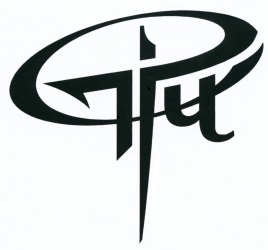 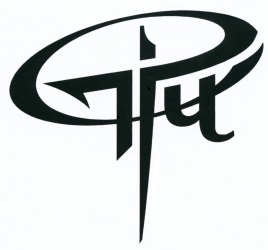 Učebné  plányp r e   š k o l s k ý   r o k    2 0 18 / 2 0 1 9Študijné odbory:Študijný odbor: 7902 J      gymnázium        ročníky:    príma-oktáva, 1.-4.ročníkUčebné plány boli schválené v porade vedenia 7.5.2018,schválenépedagogickou radou 15.5.2018,Radou školy 1.6.2018. Schválené 7.5.2018                                                                                           _____________________                                                                                              PaedDr. Miroslav Kubičár                                                                                                    riaditeľ školy Rozdeľovník:Učebný plán 2018/2019podľa inovovaného Štátneho vzdelávacieho programupre prímu- oktávu osemročného štúdia pre 1.-4.ročník štvorročného štúdia Poznámky:Žiak má zaradený 1.cudzí jazyk anglický jazyk na úrovni B2, 2.CUJ si vyberá z ponuky nemecký, francúzsky,  ruský a španielsky jazyk.Delenie na skupiny v triedach príma, kvinta a v 1 ročníku v predmete informatika, kde môže byť najviac 15 žiakov, v predmete telesná výchova najviac 24 žiakov, v predmete etická a náboženská výchova sa vytvárajú skupiny s najvyšším počtom 20 žiakov.Delenie prírodovedných predmetov je označené  x/1. Realizované pri počte žiakov nad 24, delenie v matematike v 3.ročníku je realizované podľa potreby učiteľa, buď s celou triedou alebo s delenou triedou.Ostatné podrobnosti upravuje Rámcový učebný plán, Plán práce školy a rozvrh hodín na školský rok.V rámci prierezovej témy Ochrana života a zdravia absolvujú žiaci v každom ročníku príma- sexta a v 1.a2.ročníku dve účelové jednodňové cvičenia. V 3.ročníku a v septime trojdňový Kurz na ochranu zdravia a života.   V triede tercia, kvinta a v 1.ročníku žiaci absolvujú päťdňový  lyžiarsky alebo snoubordingový kurz.Zmena vo FYZ v 8RG z plánu 1-1-2-2  na 2-2-2-2,5 od 1.9.2018, od 1.9.2019 na 2-2-2-2Zmena v MAT v 8RG z plánu 4-5-4,5-4 na 4-5-4,5-4,5  od 1.9.2019Zmena v TSV v 8RG z plánu 3-3-3-3 na 2-2-3-3  od 1.9.2018Zmena v CHE  v 8RG z plánu 1-1-1-2  na 0-1-2-2 od 1.9.2019. CHE 0-1-2-2 od 1.9.2017, model 1-1-1-2 bude dobiehať v roku 2017/18 a 2018/19. Od 1.9.2016 navýšená SJL na 3-3-3-4 a ANJ na 5-4-4-5.Zmena Zmena v GEO z 1-2-1-0 na 2-2-0-0 prebieha ešte v školskom roku 2018/2019 s dotáciou 2-2-1-0.V šk.r. bude dotácia 2-2-0-0.Prílohu tohto plánu tvoria Rámcové učebné plány pre gymnázium so štvorročným a osemročným štúdiom vrátane poznámok.Skratka 8/4min znamená minimum stanovených hodín v rámcovom učebnom pláne v 8-ročnom štúdiu a v 4-ročnom štúdiu.Učebný plán 2018/2019podľa inovovaného Štátneho vzdelávacieho programupre prímu- oktávu osemročného štúdia , pre 1.-4.ročník štvorročného štúdia prechodný po zmene dotácie predmetov FYZ,CHE,MAT,TSV 2018/2019Poznámky sú uvedené v základnom pláne.Voliteľné vyučovacie predmety z disponibilných hodín pre šk. r.  2018/2019a pre voľbu v roku 2019/2020žiak si môže vybrať len jeden z príbuzných predmetov žiak si musí vybrať obidva príbuzné predmety  Porovnanie Rámcového učebného plánu(RUP) a školského inovovaného Učebného plánu (ŠUP)podľa inovovaného Štátneho vzdelávacieho programupre zdôvodnenie tvorby Učebných osnov(UO)Skratky: RUP rámcový učebný plán, ŠUP školský učebný plánfunkciapodpisfunkciapodpiszástupca VVxvýchovný poradcaxzástupca TEČprevenciazborovňaxodborová organizáciaekonomický úsekPK 9xSxAxCxNxMxBxFxIxTxVzdelávacia oblasťPredmet/ročníkskratkaPrímaSekundaTerciaKvartaspoluKvintaSextaSeptimaOktávaspolu8/4min1.2.3.4.skut.Školský vzdelávací programŠkolský vzdelávací programŠkolský vzdelávací programŠkolský vzdelávací programŠkolský vzdelávací programŠkolský vzdelávací programŠkolský vzdelávací programŠkolský vzdelávací programŠkolský vzdelávací programŠkolský vzdelávací programŠkolský vzdelávací programŠkolský vzdelávací programŠkolský vzdelávací programJazyk a komunikáciaJAKslovenský jazyk a literatúraSJL54551933341331/1231/13Jazyk a komunikáciaJAKprvý cudzí jazykANJ43331354451830/1431/18Jazyk a komunikáciaJAKdruhý cudzí jazykNEJFRJRUJSPJ2222833331220/1220/12Matematika a práca s informáciami    MPImatematikaMAT454,54,518454/101329/1231/13Matematika a práca s informáciami    MPIinformatikaINF22228221056/313/5Človek a prírodaČLPfyzikaFYZ2222/1832/100511/513/5Človek a prírodaČLPchémiaCHEM012/1253/1200510/510/5Človek a prírodaČLPbiológiaBIO12/12162/1310611/612/6Človek a spoločnosťČLSdejepisDEJ111252220611/611/6Človek a spoločnosťČLSgeografiaGEO11226220048/410/4Človek a spoločnosťČLSobčianska náukaOBN01113022047/37/4Umenie a kultúraUMKhudobná výchova HUV11002000002/02/0Umenie a kultúraUMKvýtvarná výchovaVYV21003000002/03/0Umenie a kultúraUMKumenie a kultúraUMK000,50,51001122/23/2Človek a hodnotyČLHetická výchova a náboženská výchovaETV/NAV11114110026/26/2Vzdelávacia oblasťPredmet/ročníkskratkaPrímaSekundaTerciaKvartaspoluKvintaSextaSeptimaOktávaspolu8/4min01.2.3.4.Zdravie a pohybZDPTelesná a športová výchovaTSV2233102222816/818/8Spolu povinná časť2730313111932332315103Voliteľné hodinyVoliteľné hodinyVoliteľné hodinyVoliteľné hodinyVoliteľné hodinyVoliteľné hodinyVoliteľné hodinyVoliteľné hodinyVoliteľné hodinyVoliteľné hodinyVoliteľné hodinyVoliteľné hodinyVoliteľné hodinyVoliteľné hodiny000000063x2h163x4h2x2h22Spolu: povinná časť + voliteľné hodiny2730313111932332931125KurzyKurzyKurzyKurzyKurzyKurzyKurzyKurzyKurzyKurzyKurzyKurzyKurzyÚčelové cvičeniax2x5h2x5h2x5h2x5h20 h.2x6h2x6h--24 h.Kurz na ochranu zdravia a životax------3 dni-3dniLyžiarsky kurz/ Snoubordingový kurzx--5 dní-5 dní5 dní---5dníVzdelávacia oblasťPredmet/ročníkskratkaPrímaSekundaTerciaKvartaspoluKvintaSextaSeptimaOktávaspolu8/4min1.2.3.4.skut.Školský vzdelávací programŠkolský vzdelávací programŠkolský vzdelávací programŠkolský vzdelávací programŠkolský vzdelávací programŠkolský vzdelávací programŠkolský vzdelávací programŠkolský vzdelávací programŠkolský vzdelávací programŠkolský vzdelávací programŠkolský vzdelávací programŠkolský vzdelávací programŠkolský vzdelávací programJazyk a komunikáciaJAKslovenský jazyk a literatúraSJL54551933341331/1231/13Jazyk a komunikáciaJAKprvý cudzí jazykANJ43331354451830/1431/18Jazyk a komunikáciaJAKdruhý cudzí jazykNEJFRJRUJSPJ2222833331220/1220/12Matematika a práca s informáciami    MPImatematikaMAT454,5417,5454/101329/1220,5/13Matematika a práca s informáciami    MPIinformatikaINF22228221056/313/5Človek a prírodaČLPfyzikaFYZ2222,5/18,532/100511/513,5/5Človek a prírodaČLPchémiaCHEM0112/153/1200510/510/5Človek a prírodaČLPbiológiaBIO12/12162/1310611/612/6Človek a spoločnosťČLSdejepisDEJ111252220611/611/6Človek a spoločnosťČLSgeografiaGEO11226221048/410/4Človek a spoločnosťČLSobčianska náukaOBN01113022047/37/4Umenie a kultúraUMKhudobná výchova HUV11002000002/02/0Umenie a kultúraUMKvýtvarná výchovaVYV21003000002/03/0Umenie a kultúraUMKumenie a kultúraUMK000,50,51001122/23/2Človek a hodnotyČLHetická výchova a náboženská výchovaETV/NAV11114110026/26/2Vzdelávacia oblasťPredmet/ročníkskratkaPrímaSekundaTerciaKvartaspoluKvintaSextaSeptimaOktávaspolu8/4min01.2.3.4.Zdravie a pohybZDPTelesná a športová výchovaTSV2233102222816/818/8Spolu povinná časť2730303111932332315103Voliteľné hodinyVoliteľné hodinyVoliteľné hodinyVoliteľné hodinyVoliteľné hodinyVoliteľné hodinyVoliteľné hodinyVoliteľné hodinyVoliteľné hodinyVoliteľné hodinyVoliteľné hodinyVoliteľné hodinyVoliteľné hodinyVoliteľné hodiny000000063x2h163x4h2x2h22Spolu: povinná časť + voliteľné hodiny2730303111932332931125KurzyKurzyKurzyKurzyKurzyKurzyKurzyKurzyKurzyKurzyKurzyKurzyKurzyÚčelové cvičeniax2x5h2x5h2x5h2x5h20 h.2x6h2x6h--24 h.Kurz na ochranu zdravia a životax------3 dni-3dniLyžiarsky kurz/ Snoubordingový kurzx--5 dní-5 dní5 dní---5dníŠkolský vzdelávací program- voliteľné predmetyv septime a v 3.ročníku 3x2 hodiny týždenne, spolu 6 hodínv oktáve  a v 4.ročníku 3x4hodiny a 2x2hodiny týždenne, spolu 16 hodínŠkolský vzdelávací program- voliteľné predmetyv septime a v 3.ročníku 3x2 hodiny týždenne, spolu 6 hodínv oktáve  a v 4.ročníku 3x4hodiny a 2x2hodiny týždenne, spolu 16 hodínŠkolský vzdelávací program- voliteľné predmetyv septime a v 3.ročníku 3x2 hodiny týždenne, spolu 6 hodínv oktáve  a v 4.ročníku 3x4hodiny a 2x2hodiny týždenne, spolu 16 hodínŠkolský vzdelávací program- voliteľné predmetyv septime a v 3.ročníku 3x2 hodiny týždenne, spolu 6 hodínv oktáve  a v 4.ročníku 3x4hodiny a 2x2hodiny týždenne, spolu 16 hodínŠkolský vzdelávací program- voliteľné predmetyv septime a v 3.ročníku 3x2 hodiny týždenne, spolu 6 hodínv oktáve  a v 4.ročníku 3x4hodiny a 2x2hodiny týždenne, spolu 16 hodínŠkolský vzdelávací program- voliteľné predmetyv septime a v 3.ročníku 3x2 hodiny týždenne, spolu 6 hodínv oktáve  a v 4.ročníku 3x4hodiny a 2x2hodiny týždenne, spolu 16 hodínŠkolský vzdelávací program- voliteľné predmetyv septime a v 3.ročníku 3x2 hodiny týždenne, spolu 6 hodínv oktáve  a v 4.ročníku 3x4hodiny a 2x2hodiny týždenne, spolu 16 hodínŠkolský vzdelávací program- voliteľné predmetyv septime a v 3.ročníku 3x2 hodiny týždenne, spolu 6 hodínv oktáve  a v 4.ročníku 3x4hodiny a 2x2hodiny týždenne, spolu 16 hodínŠkolský vzdelávací program- voliteľné predmetyv septime a v 3.ročníku 3x2 hodiny týždenne, spolu 6 hodínv oktáve  a v 4.ročníku 3x4hodiny a 2x2hodiny týždenne, spolu 16 hodínVzdelávacia oblasťPredmet/ročník4roč.št.skratka-1.2.3.4.spoluPredmet/ročník8roč.št.skratka1.-45.6.7.8.spoluJazyk a komunikáciaJAKtvorivé písanieTVOR22Jazyk a komunikáciaJAKcvičenia zo slovenského jazyka a literatúry 1)CVS44Jazyk a komunikáciaJAKseminár zo slov. jazyka a literatúry 1)SES22Jazyk a komunikáciaJAKkonverzácia  v ANJ 1)KAJ222Jazyk a komunikáciaJAKkonverzácia  v ANJ 1)KAJ4440Človek a prírodaČLPseminár z fyzikySEF22Človek a prírodaČLPfyzika2)FYZ44Človek a prírodaČLPcvičenia z fyziky2)CVF22Človek a prírodaČLPseminár z chémieSEC22Človek a prírodaČLPchémia2)CHEM44Človek a prírodaČLPcvičenia z chémie2)CVC22Človek a prírodaČLPseminár z biológieSEB22Človek a prírodaČLPbiológia2)BIO44Človek a prírodaČLPcvičenia z biológie2)CVB220Človek a spoločnosťČLSseminár z dejepisuSED22Človek a spoločnosťČLSdejepisDEJ44Človek a spoločnosťČLSseminár z geografieSEG22Človek a spoločnosťČLSgeografiaGEO44Človek a spoločnosťČLSnáuka o spoločnostiNAS246Človek a spoločnosťČLSspoločenskovedný seminárSPS22Človek a spoločnosťČLSekonomikaEKN246psychológiaPSY2440Matematika a práca s informáciami    MPIseminár z matematikySEM242Matematika a práca s informáciami    MPIcvičenia z matematikyCVM22Matematika a práca s informáciami    MPIseminár a cvičenia z matematikySCM22Matematika a práca s informáciami    MPIdeskriptívna geometriaDEG246Matematika a práca s informáciami    MPIinformatikaINF22Matematika a práca s informáciami    MPIseminár z informatikySEN22Matematika a práca s informáciami    MPIprogramovaniePRO44Vzdelávacia oblasťPredmet/ročníkskratka8-ročné štúdium8-ročné štúdiumrozdiel4-ročné štúdium4-ročné štúdiumrozdielDôvod zmenyTvorba UO/termínRUPŠUPRUPŠUP--Jazyk a komunikáciaJAKslovenský jazyk a literatúraSJL313101213+1Zvýšenie časovej dotácie bez rozšírenia obsahunieJazyk a komunikáciaJAKprvý cudzí jazykANJ3031+11418+4Zvýšenie časovej dotácie bez rozšírenia obsahunieJazyk a komunikáciaJAKdruhý cudzí jazykNEJFRJRUJSPJ2020012120--Matematika a práca s informáciami    MPImatematikaMAT2931+21213+1Zvýšenie časovej dotácie bez rozšírenia obsahunieMatematika a práca s informáciami    MPIinformatikaINF613+735+2Pridaný obsaháno31.8.2015Človek a prírodaČLPfyzikaFYZ1113+2550Zvýšenie časovej dotácie bez rozšírenia obsahunieČlovek a prírodaČLPchémiaCHEM10100550--Človek a prírodaČLPbiológiaBIO1112+1660Zvýšenie časovej dotácie bez rozšírenia obsahunieČlovek a spoločnosťČLSdejepisDEJ11110660--Človek a spoločnosťČLSgeografiaGEO810+2440Zvýšenie časovej dotácie bez rozšírenia obsahunieČlovek a spoločnosťČLSobčianska náukaOBN77034+1Zvýšenie časovej dotácie bez rozšírenia obsahunieUmenie a kultúraUMKhudobná výchova HUV220000--Umenie a kultúraUMKvýtvarná výchovaVYV23+1000Zvýšenie časovej dotácie bez rozšírenia obsahunieUmenie a kultúraUMKumenie a kultúraUMK23+1220Zdôvodniť kurzáno31.8.2016Človek a hodnotyČLHetická výchova a náboženská výchovaETV/NAV660220--Zdravie a pohybZDPTelesná a športová výchovaTSV1618+2880Zvýšenie časovej dotácie bez rozšírenia obsahunieVoliteľné predmetyánoáno31.8.2016